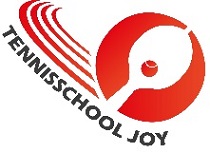 Inschrijfformulier 2024  cursussen voor senior en jeugdleden van TV Heri HodieIedere cursus bestaat uit 10 trainingen en heeft een looptijd van 10 weken.De trainingen vinden plaats op woensdag tussen 13:00 uur en 21:30 uur. Iedere cursus bestaat uit 10 trainingen en heeft een looptijd van 10 weken.De trainingen vinden plaats op woensdag tussen 13:00 uur en 21:30 uur. voornaam :achternaam :achternaam :man  :vrouw :vrouw :adres :adres :woonplaats :postcode :postcode :geboortedatum :telefoonnummer(s)  :telefoonnummer(s)  :e-mailadres :speelsterkte :speelsterkte :ik tennis al jaar, waarvan   jaar, waarvan  jaar met lesjaar met lesik train graag met :eventuele wensen: Ik geef mij op voor: Ik geef mij op voor: Ik geef mij op voor: Ik geef mij op voor: Ik geef mij op voor: Ik geef mij op voor: Ik geef mij op voor: Ik geef mij op voor: Ik geef mij op voor: Ik geef mij op voor: Ik geef mij op voor: groep 4 personengroep 4 personengroep 4 personengroep 4 personen1 uur1 uur€ 125,00€ 125,00per persoongroep 4 personengroep 4 personengroep 4 personengroep 4 personen45 minuten45 minutenЄ 93,75Є 93,75Per persoonduo lesduo lesduo lesduo les45 minuten45 minuten€ 187,50€ 187,50per persoonduo lesduo lesduo lesduo les30 minuten30 minuten€ 125,00€ 125,00per persoonHieronder kunt u maximaal één verhinderdag opgevenHieronder kunt u maximaal één verhinderdag opgevenHieronder kunt u maximaal één verhinderdag opgevenHieronder kunt u maximaal één verhinderdag opgevenHieronder kunt u maximaal één verhinderdag opgeven1.Wilt u meer informatie neem dan contact op met Erik Grootes  06 – 502 12 274  of mail naar info@tennisschooljoy.nlHet volledig ingevulde inschrijfformulier inleveren bij  Robbert van den BentWilt u meer informatie neem dan contact op met Erik Grootes  06 – 502 12 274  of mail naar info@tennisschooljoy.nlHet volledig ingevulde inschrijfformulier inleveren bij  Robbert van den BentWilt u meer informatie neem dan contact op met Erik Grootes  06 – 502 12 274  of mail naar info@tennisschooljoy.nlHet volledig ingevulde inschrijfformulier inleveren bij  Robbert van den BentWilt u meer informatie neem dan contact op met Erik Grootes  06 – 502 12 274  of mail naar info@tennisschooljoy.nlHet volledig ingevulde inschrijfformulier inleveren bij  Robbert van den BentWilt u meer informatie neem dan contact op met Erik Grootes  06 – 502 12 274  of mail naar info@tennisschooljoy.nlHet volledig ingevulde inschrijfformulier inleveren bij  Robbert van den BentWetenswaardigheden:U kunt zich op elk gewenst moment opgeven. (tussentijds instromen is mogelijk)Aanmelding voor een cursus betekent niet automatisch geplaatst. (plaatsing is afhankelijk van beschikbaarheid)Wij hebben diverse Babolat testrackets om uit te proberen op de tennisbaan.Wij stellen ons niet aansprakelijk voor ongevallen en/of schades die voor, na of tijdens de trainingen zijn ontstaan.De trainingen worden gegeven door: 
Erik Grootes   06 – 502 12 274       Baruch Coutinho   06 – 497 27 589       Max Tuntelder   06 – 391 00 829  
 Wetenswaardigheden:U kunt zich op elk gewenst moment opgeven. (tussentijds instromen is mogelijk)Aanmelding voor een cursus betekent niet automatisch geplaatst. (plaatsing is afhankelijk van beschikbaarheid)Wij hebben diverse Babolat testrackets om uit te proberen op de tennisbaan.Wij stellen ons niet aansprakelijk voor ongevallen en/of schades die voor, na of tijdens de trainingen zijn ontstaan.De trainingen worden gegeven door: 
Erik Grootes   06 – 502 12 274       Baruch Coutinho   06 – 497 27 589       Max Tuntelder   06 – 391 00 829  
 Wetenswaardigheden:U kunt zich op elk gewenst moment opgeven. (tussentijds instromen is mogelijk)Aanmelding voor een cursus betekent niet automatisch geplaatst. (plaatsing is afhankelijk van beschikbaarheid)Wij hebben diverse Babolat testrackets om uit te proberen op de tennisbaan.Wij stellen ons niet aansprakelijk voor ongevallen en/of schades die voor, na of tijdens de trainingen zijn ontstaan.De trainingen worden gegeven door: 
Erik Grootes   06 – 502 12 274       Baruch Coutinho   06 – 497 27 589       Max Tuntelder   06 – 391 00 829  
 Wetenswaardigheden:U kunt zich op elk gewenst moment opgeven. (tussentijds instromen is mogelijk)Aanmelding voor een cursus betekent niet automatisch geplaatst. (plaatsing is afhankelijk van beschikbaarheid)Wij hebben diverse Babolat testrackets om uit te proberen op de tennisbaan.Wij stellen ons niet aansprakelijk voor ongevallen en/of schades die voor, na of tijdens de trainingen zijn ontstaan.De trainingen worden gegeven door: 
Erik Grootes   06 – 502 12 274       Baruch Coutinho   06 – 497 27 589       Max Tuntelder   06 – 391 00 829  
 Wetenswaardigheden:U kunt zich op elk gewenst moment opgeven. (tussentijds instromen is mogelijk)Aanmelding voor een cursus betekent niet automatisch geplaatst. (plaatsing is afhankelijk van beschikbaarheid)Wij hebben diverse Babolat testrackets om uit te proberen op de tennisbaan.Wij stellen ons niet aansprakelijk voor ongevallen en/of schades die voor, na of tijdens de trainingen zijn ontstaan.De trainingen worden gegeven door: 
Erik Grootes   06 – 502 12 274       Baruch Coutinho   06 – 497 27 589       Max Tuntelder   06 – 391 00 829  
 